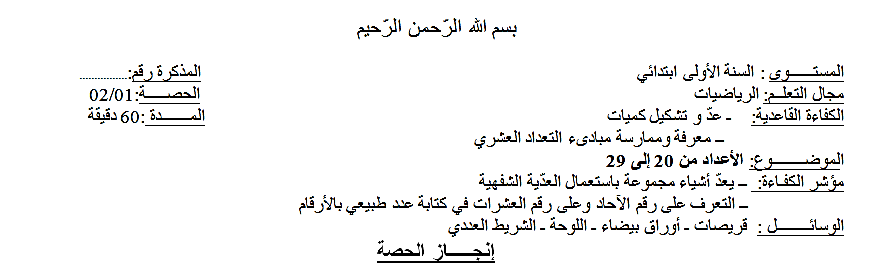 بسم الله الرّحمن الرّحيمالمستــــــوى : السنة الأولى ابتدائي           مجال التعلم       الرياضيات                                    المـــــــدة:60 دقيقة                               الموضــــــــوع: :  ــ ينص التلميذ على متتالية أعداد محصورة بين عددين 	المستــــــوى : السنة الأولى ابتدائي                                                                                           المذكرة رقم:................	مجال التعلــم: الرياضيات                                                                                                       الحصـــــة:01/02المـــــــدة :60 دقيقة                                                                                   الموضــــــــوع: الأعداد من30إلى 50ببسم الله الرّحمن الرّحيمالمستــــــوى : السنة الأولى ابتدائي                                                                                           المذكرة رقم:.............مجال التعلــم: الرياضيات                                                                                                       الحصـــــة:01/02الكفاءة القاعدية:     ــ ملاحظة أشياء من الفضاء أو أشكال مستوية وتحديد خواصها                               المـــــــدة :60 دقيقة                                                                                                                                 الموضــــــــوع: مقارنة الأطوال (1)   مؤشر الكفـاءة:   ــ مقارنة أشياء متشابهة من حيث الطول                      ــ قياس أطوال باستعمال وحدة اصطلاحية الوسائــــــــل :  أشرطة ورقية ـ خشيبات ـ أقلام ـ مساطر غير مدرجة إنجــــــاز الحصةبسم الله الرّحمن الرّحيمالمستــــــوى : السنة الأولى ابتدائي                                                                      المذكرة رقم:................مجال التعلــم: الرياضيات          الموضــــــــوع: تكوين العشرات من 30 إ لى50                                                                                                                                                                                             50 ببسم الله الرّحمن الرّحيمالمستــــــوى : السنة الأولى ابتدائي                                                                                           المذكرة رقم:................مجال التعلــم: الرياضيات                                                                                                       الحصـــــة:01/02الكفاءة القاعدية:    ـ تحديد موقع شيء في قائمة    ــ مقارنة أعداد طبيعية                                           المـــــــدة :60 دقيقة         المستــــــوى : السنة الأولى ابتدائي                                                                                المذكرة رقم:................مجال التعلــم: الرياضيات                                                                                                       الحصـــــة:01/0                                                                            الموضــــــــوع: الأعداد من50إلى 99  المستــــــوى : السنة الأولى ابتدائي                                                                              المذكرة رقم:................مجال التعلــم: الرياضيات                                                                                                       الحصـــــة:01/02       الموضــــــــوع: مقارنة أعداد وترتيبها (4) المسائلمعايير الأداءالسندات و الوسائل أفعال التعليم /التعلم أهداف التعلم الحصةـ يتوصل إلى كتابة وقراءة موالي عدد ـ الألواح 		ـ أكتب العدد الذي يلي كل عدد وانطق به مباشرة 13 ، 15 ، 18 ، 16 ، 11 ـ كتابة موالي لعدد وقراءته 1ـوضعية الانطلاق:اثارة الوضعية( 05 دقائق)تنفيذ التعليمات عرض الإجراءات للمناقشة واختيار الإجراء الأكثر نجاعة التطبيق : رتب الأعداد الآتية من الأصغر إلى الأكبر :28 ......21 ، 29 ، 26 ، 23 ، 22 ، 24 ، 27 ، 25 ـ أوراق مرسوم عليها عدد من القريصات ـ التلاميذ النشاط الجماعي  ـ المكتسبات القبلية :  ــ يعد أشياء مجموعة باستمال العدية الشفهية يستعمل التجميع والاستبدال بالعشرات لعدّة كميات  شروط التنفيذ : يتوزع التلاميذ إلى مجموعات ذات 3 أو4 تلاميذ ثم يوزع المعلم على كل مجموعة ورقة رسمت فيها قريصات . عددها يختلف من مجموعة إلى أخرى ( من 20 إلى 29) التعليمة : احسب عدد القريصات المرسومة على ورقتك ؟ـ الإجراءات الممكنة :  ــ يجمع الأطفال القريصات عشرة عشرة ثم يكتبون عدد الآحاد والعشرات على جدول المراتب .ــ يعد القريصات (1ـ1) العرض والمناقشة : يتوصل التلاميذ إلى أنه لجمع عدّة أشياء نستعمل الاستبدال بالعشرة ـ كتابة العدد المتحصل عليه على اجدول المراتب ملاحظة : يواصل التلاميذ إنشاء الشريط العددي وعرضه داخل القسم              النشاطات والتعليماتالشروع في إجراء الحل2ـ بناء التعلمات:مرحلة التجريب والتجسيد(25 إلى 35 د)ـ عرض الحلول ومناقشتها ثم يقع التصحيح الجماعي متبوع بالتصحيح الفردي ـ كراس النشاطاتالأنشطــــــة :النشاط الأول : ملاحظة المثال : 1 ،2 و 3 لجمع عددين نجمع الآحاد مع الآحاد والعشرات مع العشرات 20 +1 = (0 + 1) +20   يواصل التلاميذ الجمع            النشاط الثاني : ملاحظة الشكل وتسمية الأشياء المرسومة . يمكن للتلميذ أن يكوّن مجموعات ذات عشرة ويكتب العدد ، كما يمكن أن يعدّ الأشياء ( 1 ـ1) انطلاقا من العدد1 النشاط الثالث: مطالبة التلاميذ بكتابة العدد داخل الجدول ( يدرك أن كيسا واحد يمثل عشرة واحدة ) يفكك العدد إلى آحاد وعشرات             الأنشطة الفردية :تدعيم وتعزيز المكتسبات السابقة ـ اعادة الاستثمار اعادة الاستثمار من (25ـ35) دقيقة معايير الأداءالسندات و الوسائل أفعال التعليم /التعلم أهداف التعلم الحصةـ يتوصل الى  ترتيب الأعداد تصاعديا في الزمن المحدد ـ الألواح 		ـ رتب الأعداد التالية ترتيبا تصاعديا : 50 ،30، 10، 40 ،20 ـ الترتيب التصاعدي 1ـوضعية الانطلاق:اثارة الوضعية( 05 دقائق)تنفيذ التعليمات عرض الإجراءات للمناقشة واختيار الإجراء الأكثر نجاعة ـ عرض الأعداد الشريط العددي النشاط الجماعي  ـ المكتسبات القبلية :  ــ يرتب أعداد طبيعية ــ يستعمل الشريط العددي لترتيب أعداد ــ يعين رتبة شيء في قائمة   شروط التنفيذ : يتوزع التلاميذ إلى مجموعات ويعرض عليهم المعلم الأعداد الآتية : 11 ، 5 ،14 ، 02 ، 17 التعليمة : رتب هذه الأعداد ترتيبا تصاعديا . ثم استنتج كم عددا أضفنا في كل مرة ـ الإجراءات الممكنة :  ــ ترتيب الأعداد انطلاقا من رقم العشرات ثم الآحاد  ــ يستعمل العدية لحساب العدد الذي أضيف    ــ يستعمل الأصابع للعد أو الرسم العرض والمناقشة : التطبيق : أتمم كتابة الأعداد الناقصة :النشاطات والتعليماتالشروع في إجراء الحل2ـ بناء التعلمات:مرحلة التجريب والتجسيد(25 إلى 35 د)ـ عرض الحلول ومناقشتها ثم يقع التصحيح الجماعي متبوع بالتصحيح الفردي ـ كراس النشاطاتالأنشطــــــة :النشاط الأول : ملاحظة الشكل ثم مطالبة التلاميذ كتابة الأعداد مكان النقط : 6 = 2 +4 النشاط الثاني : ملاحظة الشكل وقراءة الأعداد : 5 ،10 ،15كم أضفنا في كل مرة ؟ـ واصل كتابة الأعداد مكان كل ورقة ـ نفس العمل مع : 18 ، 20 ، 22 ، 24 ... النشاط الثالث: ملاحظة الجدول ، كم نضيف في كل مرة ؟ـ واصل كتابة الأعداد النشاط الرابع :قراءة العدد الموجود داخل البطاقة 8 = 2 + 6 ، 11 = 3+8 يمكن استعمال جدول الجمع .نفس الشيء مع الجزء الثاني من التمرين الأنشطة الفردية :تدعيم وتعزيز المكتسبات السابقة ـ اعادة الاستثمار اعادة الاستثمار من (25ـ35) دقيقة معايير الأداءالسندات و الوسائل أفعال التعليم /التعلم أهداف التعلم سيرورة الحصةـ يتوصل إلى كتابة وقراءة موالي عدد ـ الألواح 		ـ أكتب العدد الذي يلي كل عدد وانطق به مباشرة 9 ، 29 ، 19 ، 49 ، 39 ـ كتابة موالي لعدد وقراءته 1ـوضعية الانطلاق:اثارة الوضعية( 05 دقائق)تنفيذ التعليمات عرض الإجراءات للمناقشة واختيار الإجراء الأكثر نجاعة التطبيق: أتمم كتابة الأعداد الناقصة في الأشرطة المقابلة حسب كل حالة ـ بطاقات ـ قريصات ـ الواحـ المناقشة العامة  النشاط الجماعي  ـ المكتسبات القبلية :  ــ يستعمل التجميع والاستبدال بالعشرات لعدّ كميات ــ يرتب ويقارن أعداد طبيعية أصغر من 30  شروط التنفيذ : يتوزع التلاميذ الى مجموعات ذات تلميذين ويوزع المعلم على كل مجموعة بطاقات أو قريصات ( مختلفة الأعداد من 30 الى 50)التعليمة : اكتب عدد القريصات التي عندك على جدول المراتب ـ الإجراءات الممكنة :  ــ يستعمل التجميع والاستبدال بالعشرات ثم يكتب العدد  ــ يعدّ ( 1 ـ1)   الشريط العددي  النشاطات والتعليماتالشروع في إجراء الحل2ـ بناء التعلمات:مرحلة التجريب والتجسيد(25 إلى 35 د)ـ عرض الحلول ومناقشتها ثم يقع التصحيح الجماعي متبوع بالتصحيح الفردي ـ كراس النشاطاتالأنشطــــــة :النشاط الأول : كتابة الأعداد داخل الجدول بعد عدّ البطاقاتالنشاط الثاني : قراءة العملية من طرف المعلم والتلميذ يستعمل العد (1ـ1) انطلاقا من أكبر عدد النشاط الثالث: ملاحظة الشاحنات . قراءة العد بالحروف ثم كتابته بالأرقام النشاط الرابع :جمع الأعداد بعدّ العشرات ثم الوحدات الأنشطة الفردية :تدعيم وتعزيز المكتسبات السابقة ـ اعادة الاستثمار اعادة الاستثمار من (25ـ35) دقيقة معايير الأداءالسندات و الوسائل أفعال التعليم /التعلم أهداف التعلم سيرورة الحصةـ يتوصل الى  تنفيذ التعليمة في الوقت المحدد  ـ الألواح  ــ مقارنة الكميات ( أكثر من ـ أقل من ـ مثل °ــ مقارنة الأشياء ( الأطفال ) من حيث القامة ( أكبر من ـ أصغر من ـ نفس القامة ) ـ استعمال تعابير المقارنة 1ـوضعية الانطلاق:اثارة الوضعية( 05 دقائق)تنفيذ التعليمات عرض الإجراءات للمناقشة واختيار الإجراء الأكثر نجاعة ـ أشرطة ورقية مختلفة الأطوال والألوان ــ أوراق عليها قطع مستقيمة متقاربة الأطوال النشاط الجماعي  شروط التنفيذ : يقسم المعلم التلاميذ الى ستة (6) أفواج ، يوزع على كل فوج 10 أشرطة مختلفة الأطوال والألوان ومسطرة غير مدرجة  التعليمة : رتّب الأشرطة من (أقصرها ) الى ( أطولها)  الإجراءات :  ــ يقارن بين الأشرطة بوضعها جنبا الى جنب   ــ يقارن بين الأشرطة باستعمال وسيط ثم يرتب العرض والمناقشة : تدوين الإجراءات على السبورة ومناقشتها بالتركيز على أطوال شريط وأقصر شريط التطبيق : يوزع المعلم أوراقا وقد رسمت عليها قطع مستقيمة مختلفة الألوان متقاربة الأطوال التعليمة : ابحث عن أطول قطعة  النشاطات والتعليماتالشروع في إجراء الحل2ـ بناء التعلمات:مرحلة التجريب والتجسيد(25 إلى 35 د)ـ عرض الحلول ومناقشتها ثم يقع التصحيح الجماعي متبوع بالتصحيح الفردي ـ كراس النشاطاتالأنشطــــــة :النشاط الأول :  التعرف على أسماء الأشياء المرسومة في الشكل : مسطرتان ــ مقصّان ــ قلمان النشاط الثاني : كم عمودا في الرسم ؟ هل الأعمدة لها نفس الطول ؟ النشاط الثالث :   التعرف على الأشياء المرسومة تنبيه : يكون حل التمارين تدريجيا الأنشطة الفردية :تدعيم وتعزيز المكتسبات السابقة ـ اعادة الاستثمار اعادة الاستثمار من (25ـ35) دقيقة معايير الأداءالسندات و الوسائل أفعال التعليم /التعلم أهداف التعلم سيرورة الحصةـ يتوصل الى  ايجاد المجموع في الوقت المحدد ـ الألواح  احسب المجاميع الآتية : ... =17+12  ، ... = 4+11   ، .... = 21+7 ـ حساب مجاميع 1ـوضعية الانطلاق:اثارة الوضعية( 05 دقائق)تنفيذ التعليمات عرض الإجراءات للمناقشة واختيار الإجراء الأكثر نجاعة التطبيق : احسب مايلي :10+10+10+10 10+10+10 10+10+10+10+10   ـ مجموعات التلاميذـ ألوراق البيضاء االمناقشة العامة النشاط الجماعي  ـ المكتسبات القبلية : ــ يستعمل التجميع والاستبدال بالعشرات لعدّ كميلت  ــ تعيين رتبة شيء في القائمة شروط التنفيذ : يوزع المعلم التلاميذ الى مجموعات ذات تلميذين أو ثلاثة ويوزع على كل مجموعة الأوراق البيضاء ، المرسوم عليها قريصات ( 20ـ 30ـ 40 ـ 50)   التعليمة : أحسب عدد القريصات المرسومة على ورقتك الإجراءات :  ــ يستعمل التجميع والاستبدال بالعشرات حساب العدد    ــ يعد القريصات ( 1 ـ1) العرض والمناقشة : تعرض كل مجموعة عملها وتشرح السيرورة التي اتبعتها ثم تقارن السيرورات مع بعضها الحوصلة :  يتوصل التلاميذ على ذكر الأعداد : 10 ـ20 ـ30ـ 40 ـ50 باستعمال التجميع (10 ـ10)   النشاطات والتعليماتالشروع في إجراء الحل2ـ بناء التعلمات:مرحلة التجريب والتجسيد(25 إلى 35 د)ـ عرض الحلول ومناقشتها ثم يقع التصحيح الجماعي متبوع بالتصحيح الفردي ـ كراس النشاطاتالأنشطــــــة :النشاط الأول :  قراءة الأعداد الموجودة داخل البطاقات بربط كل بطاقة بالعدد المناسب لها  النشاط الثاني : كتابة الأعداد الناقصة بالعدّ (10ـ10) النشاط الثالث :   يقرأ المعلم  العدد ويطالب التلاميذ بكتابته بالأرقام  ـ تكوين العشرات من 30 الى 50 النشاط الرابع :  قراءة العدد وتمثيله بالبطاقات وذلك بشطب البطاقات الزائدة   الأنشطة الفردية :تدعيم وتعزيز المكتسبات السابقة ـ اعادة الاستثمار اعادة الاستثمار من (25ـ35) دقيقة معايير الأداءالسندات و الوسائل أفعال التعليم /التعلم أهداف التعلم  الحصةـ يتوصل إلى ملء الجدول في الزمن المحدد ـ الألواح الحساب السريع : اكتب العشرات الناقصة (استعمال الألواح)ـ كتابة العشرات من 20 الى 901ـوضعية الانطلاق:اثارة الوضعية( 05 دقائق)تنفيذ التعليمات عرض الإجراءات للمناقشة واختيار الإجراء الأكثر نجاعة تطبيق : قارن بين العددين 35 و25 ـ حزمتين من الخشيبات  النشاط الجماعي  ـ المكتسبات القبلية :  ــ معرفة العدية الشفهية ــ وضع علاقة بين الأعداد المنطوقة وكتابتها الرقمية  شروط التنفيذ : يوزع المعلم حزمتين من الخشيبات  على كل تلميذ : حيث الحزمة  الأولى بها 19 خشيبة  والثانية  23خشيبة  الفترة الأولى التعليمة1 : قارن بين عددي الخشيبات في الحزمتين ـ الإجراءات الممكنة :  ــ يستعمل العد(1ـ1) ثم يكتب العددين على اللوحة ويقارن بينهما ــ يعد باستعمال التجميع والاستبدال بالعشرات ثم يكتب العددين على اللوحة ويجري المقارنة العرض والمناقشة : تدوين مختلف الإجراءات عل السبورة ، مناقشة التلاميذ.ـ التأكيد على السبب الذي جعل 19 أصغر من 23ـ لأن رقم العشرت في 19  أصغر من رقم العشرات في 23الفترة الثانية التعليمة :  يكتب المعلم الأعداد التالية على السبورة  12 . 41  ، 33 ، 13 ، 22 ،  35 ،29التعليمة : رتبوا الأعداد التالية  ترتيبا تصاعديا  النشاطات والتعليماتالشروع في إجراء الحل2ـ بناء التعلمات:مرحلة التجريب والتجسيد(25 إلى 35 د)ـ عرض الحلول ومناقشتها ثم يقع التصحيح الجماعي متبوع بالتصحيح الفردي ـ كراس النشاطاتالأنشطــــــة :النشاط الأول : قراءة الأعداد من طرف تلميذ ثم وضعها في مكانها من الجدول    النشاط الثاني : يتمم كتابة ألعداد الناقصة في كل شريط ـ النشاط الثالث : يقارن بين كل عددين باستعمال العبارتين (أصغر من ـ أكبر من أو الرمز = )الأنشطة الفردية :تدعيم وتعزيز المكتسبات السابقة ـ اعادة الاستثمار اعادة الاستثمار من (25ـ35) دقيقة معايير الأداءالسندات و الوسائل أفعال التعليم /التعلم أهداف التعلم سيرورة الحصةـ يتوصل إلى كتابة إكمال كتابة الأعدا في الزمن المحددـ االشريط العددي 		ـ أكمل كتابة الأعداد في الخانات : يسأل المعلم : ما هو العدد الذي يأتي بعد 42 ؟ (43)يقول المعلم : العدد 43 يتركب من رقمين 3 و4ــ ماذا يمثل الرقم :3 ؟ والرقم : 4ـ اكمال كتابة أعداد 1ـوضعية الانطلاق:اثارة الوضعية( 05 دقائق)تنفيذ التعليمات عرض الإجراءات للمناقشة واختيار الإجراء الأكثر نجاعة التطبيق: أكتب عدد الخشيبات الحمراء في الجدول  ـ ورقة مرسوم ليه 51 خشيبة 	ـ خشيبات حمراء النشاط الجماعي  ـ المكتسبات القبلية :   ــ معرفة العدية الشفهية  ــ معرفة الشريط العددي  ــ معرفة رقم الآحاد ورقم العشرات في كتابة عدد شروط التنفيذ : يوزع المعلم على كل تلميذ ورقة ربسمت عليها 51 خشيبة وجدول المراتب ( آحاد ـ عشرات ) الفترة الأولى التعليمة : أكتب عدد الخشيبات في الجدول ـ الإجراءات الممكنة :  ــ يعدّ الخشيبات باستعمال العد (1ـ1) ثم يكتب العدد على الجدول   ــ يعد الخشيبات باستعمال التجميع (10 ـ10)   العرض والمناقشة: شرح الإجراءات . ــ كتابة العدد في الجدول على السبورة وقراءته ــ تبسمية رقم الآحاد ورقم العشرات الفترة الثانيةالتعليمة : ضف سبع (7) خشيبات بلون أحمر ثم أكتب العدد في الجدول الفترة الثالثةالتعليمة :ضف تسع (9) خشيبات بلون أحمر ثم أكتب العدد في الجدول النشاطات والتعليماتالشروع في إجراء الحل2ـ بناء التعلمات:مرحلة التجريب والتجسيد(25 إلى 35 د)ـ عرض الحلول ومناقشتها ثم يقع التصحيح الجماعي متبوع بالتصحيح الفردي ـ كراس النشاطاتالأنشطــــــة :النشاط الأول : يكتب العدد الذي تمثله البطاقات داخل الجدول النشاط الثاني : قراءة العدد الموجود داخل الجدول ثم تمثيله بالبطاقات ( الأعمدة والقطع) يواصل ربسم الأعمدة قدر عدد العشرات . والقطع قدر عدد الوحدات  النشاط الثالث: يمثل العدد 99 بالأعمدة والقطع يربسم أعمدة قدر عدد العشرات ، وقطع قدر عدد الوحدات  الأنشطة الفردية :تدعيم وتعزيز المكتسبات السابقة ـ اعادة الاستثمار اعادة الاستثمار من (25ـ35) دقيقة معايير الأداءالسندات و الوسائل أفعال التعليم /التعلم أهداف التعلم سيرورة الحصةـ يتوصل إلى تنفيذ التعليمة في الوقت المحدد ـ الألواح الحساب السريع : ـ يكتب المعلم العدد 10 ويطالبهم  بكتابة عددا " أصغر منه"ـ يكتب المعلم العدد 17 ويطالبهم بكتابة عددا " أكبرمنه"ـ توظيف التعبير:(( أصغر من ))(( أكبر من)) 1ـوضعية الانطلاق:اثارة الوضعية( 05 دقائق)تنفيذ التعليمات عرض الإجراءات للمناقشة واختيار الإجراء الأكثر نجاعة تطبيق : اكتب أكبر عدد من بين الأعداد التالية :28 ،19 ،41 ،32 ـ اوراق مرسوم عليها قريصات  المقارنة النشاط الجماعي  ـ المكتسبات القبلية :  ــ معرفة العدية الشفهية ــ معرفة رقم الآحاد ورقم العشرات في كتابة عدد بالأرقامــ معرفة الشريط العددي   شروط التنفيذ : يوزع المعلم ورقتين  على كل تلميذ : حيث الورقة   الأولى رُبسمت عليها 85 قريصة  والثانية58قريصة التعليمة : قارن بين عددي القريصات في الورقتينـ الإجراءات الممكنة :  ــ يستعمل العد(1ـ1) ثم يكتب العددين على اللوحة  ــ يستعمل التجميع (10ـ10) أو (5ـ5) العرض والمناقشة : تدوين مختلف الإجراءات عل السبورة ، مناقشة التلاميذ.ـ التأكيد على السبب الذي جعل 85 أكبر  من 58ـ لأن رقم العشرت في 85 أكبر  من رقم العشرات في 58تطبيق: يكتب المعلم الأعداد التالية :93 ،36 ،27 ،72 ــ قارن بين كل عددين بوضع العبارة المناسبة ، ثم رتّب هذه الأعداد النشاطات والتعليماتالشروع في إجراء الحل2ـ بناء التعلمات:مرحلة التجريب والتجسيد(25 إلى 35 د)ـ عرض الحلول ومناقشتها ثم يقع التصحيح الجماعي متبوع بالتصحيح الفردي ـ كراس النشاطاتالأنشطــــــة :النشاط الأول : يعدّ البطاقاتفي كل مجموعة ويكتب العدد داخل الإطار ثم يقارن بينهما بوضع إحدى العبارتين :(( أكبر من ))  ، (( أصغر من ))     النشاط الثاني : يقرأ التلميذ العبارة أولا ثم يكتب العددين على يمين ويسار العبارة   ـ النشاط الثالث : يرتب الأعداد من الأكبر الى الأصغر :99 ،19 ،88 ،78 ،15 الأنشطة الفردية :تدعيم وتعزيز المكتسبات السابقة ـ اعادة الاستثمار اعادة الاستثمار من (25ـ35) دقيقة معايير الأداءالسندات و الوسائل أفعال التعليم /التعلم أهداف التعلم سيرورة الحصةـ يتوصل الى  ايجاد المجموع في الوقت المحدد ـ الألواح  احسب المجاميع الآتية : ....=35 + 30  ،.... = 12 + 34 ، ....=10 + 2 + 15ـ حساب مجاميع 1ـوضعية الانطلاق:اثارة الوضعية( 05 دقائق)تنفيذ التعليمات عرض الإجراءات للمناقشة واختيار الإجراء الأكثر نجاعة ـ نص المسألة السبورة ـ البطاقات النشاط الجماعي  ـ المكتسبات القبلية : ــ يطرح الأسئلة المناسبة لحل مسألة ــ يعرض الخطة المستعملة لحل مسألة ــ يجمع عددين طبيعيين بالاحتفاظ وبدون احتفاظ  شروط التنفيذ : يوزع المعلم التلاميذ الى مجموعات ذات 3 الى 4 تلاميذ ثم يكشف المعلم عن المسألة التالية: المسألة : انطلقت حافلة من المحطة "أ " بـ : 27 مسافرا ولما وصلت الى المحطة " ب " صعد بها 15 مسافرا   التعليمة : ما عدد المسافرين الموجودين في الحافلة بعد المحطة " ب"  الإجراءات :   ــ تمثيل العددين بالبطاقات أو الربسم ثم تجميعها بالاستبدال (10 ـ10)    ــ تلميذ يكتب الأعداد داخل الجدول ةالآخر يمثل العدد بالبطاقات    ــ نستعمل عملية الجمع عموديا وبالاحتفاظ   العرض والمناقشة : تعرض الحلول ونتاقش التطبيق :  جمع رضا 15 بطيخة من بستان جدّه في اليوم الأول و 27 بطيخة في اليوم الثاني ــ كم بطيخة جمع رضا في اليومين ؟ النشاطات والتعليماتالشروع في إجراء الحل2ـ بناء التعلمات:مرحلة التجريب والتجسيد(25 إلى 35 د)ـ عرض الحلول ومناقشتها ثم يقع التصحيح الجماعي متبوع بالتصحيح الفردي ـ كراس النشاطاتالأنشطــــــة :النشاط الأول :  قراءة نص المسألة من طرف المعلم ومناقشتها ، يشرع التلاميذ في الحل فرادى ثم يقوم التصحيح الجماعي على السبورة النشاط الثاني  : نفس سيرورة الحصة المتبعة في النشاط 1 الأنشطة الفردية :تدعيم وتعزيز المكتسبات السابقة ـ اعادة الاستثمار اعادة الاستثمار من (25ـ35) دقيقة 